На основании приказа Министерства образования Оренбургской области от 25.10.2016 №01-21/2730   «О проведении тренировочного итогового сочинения (изложения)», в целях подготовки к итоговому сочинению выпускников 11(12) классов общеобразовательных учреждений городаПРИКАЗЫВАЮ:1. Провести 10 ноября 2016 года тренировочное итоговое сочинение для выпускников общеобразовательных учреждений города на базе пункта проведения тренировочного сочинения – МОАУ «Гимназия №1 имени Романенко Ю.В.» в соответствии с методическими материалами, подготовленными Рособрнадзором (письмо Рособрнадзора от 17.10.2016 № 10-764).2. Определить следующий регламент проведения тренировочного сочинения:начало – в 10.00;продолжительность – 235 минут;время, затраченное на инструктаж участников и заполнение регистрационных бланков, в продолжительность тренировочного сочинения не включается.3. Общее руководство и контроль за проведением тренировочного сочинения возложить на заместителя начальника Управления образования администрации города Бузулука М.В. Тимошкину.4. Утвердить состав комиссии по проведению тренировочного итогового сочинения (Приложение 1).5. Утвердить состав комиссии по проверке работ обучающихся (Приложение 2).6. Определить порядок ознакомления выпускников с темами тренировочного итогового сочинения (Приложение 3).7. Заместителю директора МКУ «Центр развития образования» (Г.Г. Тренкиной) обеспечить получение комплекта тем сочинений и текстов изложений, разработанных ГБУ «Региональный центр развития образования Оренбургской области», по защищенному каналу связи и его отправку в МОАУ «Гимназия №1 имени Романенко Ю.В.» по ftp.Срок: 10 ноября 2016 за 15 минут до начала тренировочного сочинения 8. Директору МКУ «Центр развития образования» (Устилко Т.А.):8.1. Организовать централизованную проверку тренировочных итоговых сочинений в соответствии с методическими материалами, подготовленными Рособрандзором (письмо Рособранадзора от 17.10.2016 №10-764), допустив отступление в части проверки (эксперты могут работать с оригиналами работ) и хранения тренировочных сочинений (после проведения проверки и заполнения протоколов оригиналы работ могут быть возвращены в образовательные организации для проведения анализа типичных ошибок и организации работы по устранению пробелов в знаниях обучающихся). Начало проверки – 14.30, место проведения – МОАУ «СОШ №8». Срок: 10,11 ноября 20168.2. Провести глубокий анализ выполненных работ и разработать рекомендации по устранению выявленных пробелов в знаниях учащихся.Срок: до 21 ноября 2016 9. Директору МОАУ «Гимназия №1 имени Романенко Ю.В.» Говорухиной О.Н.:9.1. Обеспечить техническую готовность пункта проведения тренировочного сочинения, копировальную технику для печати тем сочинения, орфографические словари по количеству участников тренировочного сочинения.Срок: до 10 ноября 2016 9.2. Подготовить протоколы распределения обучающихся (не более 15 человек в аудитории при условии предоставления каждому отдельного рабочего места, без учета общеобразовательного учреждения) и организаторов по аудиториям.Срок: до 10 ноября 2016 10. Руководителям ОО:10.1. Ознакомить обучающихся и их родителей (законных представителей) с Памяткой  для участников сочинения и их родителей под подпись (Приложение 6).Срок: до 10 ноября 201610.2. Обеспечить участников тренировочного сочинения регистрационными бланками (1 лист) и бланками записи ответов (3 двусторонних бланка записи) (Приложение 4), упакованными в файл для каждого учащегося, чистой бумагой формата А4 для черновиков из расчета 3 листа на одного учащегося, орфографическими словарями. Передать подготовленные материалы в МОАУ «Гимназия №1 имени Романенко Ю.В.»                                                                                                Срок: до 9 ноября 201610.3. Заполнить протокол для проверки тренировочных сочинений и передать в МОАУ «СОШ №8» (Приложение 5).Срок: до 10 ноября 201610.4.  Обеспечить наличие у учащихся документа, удостоверяющего личность, черной гелевой ручки, сменной обуви.Срок: 10 ноября 201610.5. Обеспечить участие учителей русского языка и литературы в работе комиссии по проверке работ согласно Приложению 3.Срок: 10,11 ноября 201610.6. Довести до сведения участников результаты тренировочного итогового сочинения.Срок: не позднее 15 ноября 201610.7. Провести анализ типичных ошибок и организовать работу по устранению пробелов в знаниях обучающихся.Срок: до 1 декабря 201611.Директору МОАУ «СОШ №3» Елисеевой Т.А. обеспечить присутствие педагогов, выполняющих функцию организаторов в пункте проведения контрольной работы согласно Приложению 1.Срок: 10 ноября 201612. Главному специалисту Управления образования Бурангуловой Н.М. направить информацию о результатах тренировочного сочинения согласно Приложению 7 в министерство образования Оренбургской области.Срок: до 15 ноября 201613. Контроль за исполнением настоящего приказа оставляю за собой.Начальник Управления образования                                                                Н.А. Севрюков администрации города Бузулука 						                       Приложение №1к приказу УО от_______   №________Состав комиссии по проведению тренировочного итогового сочиненияТимошкина М.В. – заместитель начальника Управления образования, председатель комиссии;Бурангулова Н.М. – главный специалист Управления образования, заместитель председателя комиссии;Говорухина О.Н. – директор МОАУ «Гимназия №1 имени Романенко Ю.В.»;Брусенцева Н.А. – заместитель директора МОАУ «Гимназия №1 имени Романенко Ю.В.», руководитель пункта проведения контрольной работы;Мостовых О.С. – заместитель директора МОАУ «Гимназия №1 имени Романенко Ю.В.», технический специалист;Медицинский работник, сотрудники, осуществляющие охрану правопорядка – согласно рабочему графику.Приложение №2Состав комиссии по проверке тренировочного итогового сочиненияПредседатель комиссии – Кузнецова Е.А. учитель русского языка и литературы МОАУ «СОШ №12»Приложение №3                          Порядок ознакомления выпускников с темами итогового сочиненияНачиная с 09.45 по местному времени член комиссии образовательной организации принимает у руководителя темы сочинения. Темы сочинения должны  быть распечатаны на каждого участника. Инструкция для участников итогового сочинения распечатывается на каждого участника отдельно.Член комиссии по проведению итогового сочинения  не ранее  10:00 раздает каждому выпускнику распечатку тем итогового сочинения, зачитывает их и   предлагает  самостоятельно ознакомиться с предложенными темами и определиться с выбором темы итогового сочинения.После выбора выпускником темы итогового сочинения член комиссии обращает внимание участников итогового сочинения на необходимость записи номера темы в бланки итогового сочинения.Приложение №6Памятка о  порядке проведения итогового сочинения (изложения) (для ознакомления обучающихся и их родителей (законных представителей) под роспись)Итоговое сочинение (изложение) как условие допуска к  государственной итоговой аттестации по образовательным программам среднего общего образования (далее – ГИА) проводится для обучающихся XI (XII) классов.Изложение вправе писать следующие категории лиц:обучающиеся с ограниченными возможностями здоровья или дети-инвалиды и инвалиды;обучающиеся по образовательным программам среднего общего образования в специальных учебно-воспитательных учреждениях закрытого типа, а также в учреждениях, исполняющих наказание в виде лишения свободы;обучающиеся на дому, в образовательных организациях, в том числе санаторно-курортных, в которых проводятся необходимые лечебные, реабилитационные и оздоровительные мероприятия для нуждающихся в длительном лечении на основании заключения медицинской организации.3. Итоговое сочинение (изложение) проводится в первую среду декабря, первую среду февраля и первую рабочую среду мая.4.Обучающиеся XI (XII) классов для участия в итоговом сочинении (изложении) подают заявление и согласие на обработку персональных данных не позднее чем за две недели до начала проведения итогового сочинения (изложения) в свою школу.5. Итоговое сочинение (изложение) проводится в школах, где обучаются участники итогового сочинения (изложения) и (или) в местах проведения итогового сочинения (изложения), определенных органами исполнительной власти субъектов Российской Федерации, осуществляющими государственное управление в сфере образования(далее – ОИВ).По решению ОИВ места проведения итогового сочинения (изложения) оборудуются стационарными и (или) переносными металлоискателями, средствами видеонаблюдения, средствами подавления сигналов подвижной связи.6. Итоговое сочинение (изложение) начинается в 10.00 по местному времени.7. Если участник итогового сочинения (изложения) опоздал, он допускается к написанию итогового сочинения (изложения), при этом время окончания написания итогового сочинения (изложения) не продлевается. Повторный общий инструктаж для опоздавших участников не проводится. Члены комиссии образовательной организации по проведению сочинения (изложения) предоставляют необходимую информацию для заполнения регистрационных полей бланков сочинения (изложения). Рекомендуем не опаздывать на проведение итогового сочинения (изложения).8. Вход участников итогового сочинения (изложения) в место проведения итогового сочинения (изложения) начинается с 09.00 по местному времени. При себе необходимо иметь документ, удостоверяющий личность.9. Рекомендуется взять с собой на сочинение (изложение) только необходимые вещи:документ, удостоверяющий личность;ручка  (гелевая или  капиллярная с чернилами черного цвета);лекарства и питание (при необходимости);специальные технические средства (для участников с ограниченными возможностями здоровья, детей-инвалидов, инвалидов).Иные личные вещи участники обязаны оставить в специально выделенном в учебном кабинете месте для хранения личных вещей участников. Во время проведения итогового сочинения (изложения) вам выдадут черновики, а также орфографический словарь для участников итогового сочинения (орфографический и толковый словари для участников итогового изложения). Внимание! Черновики не проверяются и записи в них не учитываются при проверке.Темы итогового сочинения становятся общедоступными за 15 минут до начала проведения сочинения. Тексты изложения доставляются в школы и становятся общедоступными после 10.00 по местному времени.Продолжительность выполнения  итогового сочинения (изложения)  составляет  3 часа 55 минут (235 минут). Для участников итогового сочинения (изложения) с ограниченными возможностями здоровья, детей-инвалидов и инвалидов продолжительность выполнения итогового сочинения (изложения) увеличивается на 1,5 часа. При продолжительности итогового сочинения (изложения) четыре и более часа организуется питание участников итогового сочинения (изложения).Во время проведения итогового сочинения (изложения) участникам итогового сочинения (изложения) запрещено иметь при себе средства связи, фото, аудио и видеоаппаратуру, справочные материалы, письменные заметки и иные средства хранения и передачи информации, собственные орфографические и (или) толковые словари. Участникам итогового сочинения (изложения) также запрещается пользоваться текстами литературного материала (художественные произведения, дневники, мемуары, публицистика, другие литературные источники).В случае если участник итогового сочинения (изложения) по состоянию здоровья или другим объективным причинам не может завершить написание итогового сочинения (изложения), он может покинуть учебный кабинет. Такие участники сочинения (изложения) допускаются к повторной сдаче решением педагогического совета.Участники итогового сочинения (изложения), досрочно завершившие выполнение итогового сочинения (изложения), сдают бланки регистрации, бланки записи, черновики и покидают место проведения итогового сочинения (изложения), не дожидаясь окончания итогового сочинения (изложения).Повторно к написанию итогового сочинения (изложения) в дополнительные сроки, установленные расписанием проведения итогового сочинения (изложения)в текущем учебном году (в первую среду февраля и первую рабочую среду мая) допускаются:обучающиеся, получившие по итоговому сочинению (изложению) неудовлетворительный результат («незачет»);обучающиеся, не явившиеся на итоговое сочинение (изложение) по уважительным причинам (болезнь или иные обстоятельства, подтвержденные документально);обучающиеся, не завершившие написание итогового сочинения (изложения) по уважительным причинам (болезнь или иные обстоятельства, подтвержденные документально).Обучающиеся, получившие по итоговому сочинению (изложению) неудовлетворительный результат («незачет»), могут быть повторно допущены к участию в итоговом сочинении (изложении), но не более двух раз и только в сроки, установленные расписанием проведения итогового сочинения (изложения).В целях предотвращения конфликта интересов и обеспечения объективного оценивания итогового сочинения (изложения) обучающимся при получении повторного неудовлетворительного результата («незачет») за итоговое сочинение (изложение) предоставляется право подать в письменной форме заявление на проверку сданного ими итогового сочинения (изложения) комиссией другой образовательной организации или комиссией, сформированной ОИВ на региональном или муниципальном уровне.Порядок подачи такого заявления и организации повторной проверки итогового сочинения (изложения) указанной категории обучающихся определяет ОИВ.Итоговое сочинение в случае представления его при приеме на обучение по программам бакалавриата и программам специалитета действительно четыре года, следующих за годом написания такого сочинения. С правилами проведения итогового сочинения (изложения) ознакомлен (-а):Участник итогового сочинения (изложения) ___________________(_____________________)«___»_______20__г.Родитель/законный представитель участника итогового сочинения (изложения)___________________(_____________________)«___»_______20__г.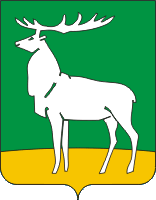 Управление образования администрациигорода БузулукаП Р И К А З27.10.2016 № 01-10/517г. БузулукО проведении тренировочного итогового сочиненияФ.И.О.Должность, место работыаудиторияОрганизаторы в аудиторииОрганизаторы в аудиторииОрганизаторы в аудиторииОрганизаторы в аудиторииМельникова Марина НиколаевнаУчитель математики,Муниципальное общеобразовательное автономное учреждение города Бузулука «Гимназия №1 имени дважды Героя Советского Союза, летчика-космонавта Романенко Юрия Викторовича»1Манжосова Екатерина АлександровнаУчитель начальных классов,Муниципальное общеобразовательное автономное учреждение города Бузулука «Гимназия №1 имени дважды Героя Советского Союза, летчика-космонавта Романенко Юрия Викторовича»1Родькина Татьяна Владимировна Учитель начальных классов,Муниципальное общеобразовательное автономное учреждение города Бузулука «Гимназия №1 имени дважды Героя Советского Союза, летчика-космонавта Романенко Юрия Викторовича» 2Мещерякова Валентина АрнольдовнаУчитель математики,Муниципальное общеобразовательное автономное учреждение города Бузулука «Гимназия №1 имени дважды Героя Советского Союза, летчика-космонавта Романенко Юрия Викторовича»2Исакова Наталья Алексеевна Учитель начальных классов,Муниципальное общеобразовательное автономное учреждение города Бузулука «Гимназия №1 имени дважды Героя Советского Союза, летчика-космонавта Романенко Юрия Викторовича»3БеляеваКристина ГеннадьевнаУчитель начальных классов,Муниципальное общеобразовательное автономное учреждение города Бузулука «Гимназия №1 имени дважды Героя Советского Союза, летчика-космонавта Романенко Юрия Викторовича»3Косолапова Ольга ЮрьевнаУчитель начальных классов,Муниципальное общеобразовательное автономное учреждение города Бузулука «Гимназия №1 имени дважды Героя Советского Союза, летчика-космонавта Романенко Юрия Викторовича»4Иванова Татьяна ИвановнаУчитель начальных классов,Муниципальное общеобразовательное автономное учреждение города Бузулука «Гимназия №1 имени дважды Героя Советского Союза, летчика-космонавта Романенко Юрия Викторовича»4Красильникова Татьяна ВикторовнаУчитель начальных классов,Муниципальное общеобразовательное автономное учреждение города Бузулука «Гимназия №1 имени дважды Героя Советского Союза, летчика-космонавта Романенко Юрия Викторовича»5Чумбалова Наталья СергеевнаУчитель начальных классов,Муниципальное общеобразовательное автономное учреждение города Бузулука «Гимназия №1 имени дважды Героя Советского Союза, летчика-космонавта Романенко Юрия Викторовича»5Пудовкина Елена ВячеславовнаУчитель английского языка,Муниципальное общеобразовательное автономное учреждение города Бузулука «Гимназия №1 имени дважды Героя Советского Союза, летчика-космонавта Романенко Юрия Викторовича»12Горбань Яна Анатольевна Учитель начальных классов,Муниципальное общеобразовательное автономное учреждение города Бузулука «Гимназия №1 имени дважды Героя Советского Союза, летчика-космонавта Романенко Юрия Викторовича»12Маныч Ольга Сергеевна Учитель начальных классов,Муниципальное общеобразовательное автономное учреждение города Бузулука «Гимназия №1 имени дважды Героя Советского Союза, летчика-космонавта Романенко Юрия Викторовича»13Морозенко Венера ХасановнаУчитель биологии,Муниципальное общеобразовательное автономное учреждение города Бузулука «Гимназия №1 имени дважды Героя Советского Союза, летчика-космонавта Романенко Юрия Викторовича»13Чебасова Татьяна ЕвгеньевнаПсихолог,Муниципальное общеобразовательное автономное учреждение города Бузулука «Гимназия №1 имени дважды Героя Советского Союза, летчика-космонавта Романенко Юрия Викторовича»14Топоров Роман АлександровичУчитель информатики,Муниципальное общеобразовательное автономное учреждение города Бузулука «Гимназия №1 имени дважды Героя Советского Союза, летчика-космонавта Романенко Юрия Викторовича»14Радаева Людмила МихайловнаУчитель немецкого языка,Муниципальное общеобразовательное автономное учреждение города Бузулука «Гимназия №1 имени дважды Героя Советского Союза, летчика-космонавта Романенко Юрия Викторовича»15Тимофеева Елена Ивановна Учитель математики,Муниципальное общеобразовательное автономное учреждение города Бузулука «Гимназия №1 имени дважды Героя Советского Союза, летчика-космонавта Романенко Юрия Викторовича»15РепинаЮлия  МихайловнаУчитель начальных классов,Муниципальное общеобразовательное автономное учреждение города Бузулука «Гимназия №1 имени дважды Героя Советского Союза, летчика-космонавта Романенко Юрия Викторовича»16Пыряева Светлана ИвановнаУчитель начальных классов,Муниципальное общеобразовательное автономное учреждение города Бузулука «Гимназия №1 имени дважды Героя Советского Союза, летчика-космонавта Романенко Юрия Викторовича»16Баландина Екатерина БорислвнаУчитель математики,Муниципальное общеобразовательное автономное учреждение города Бузулука «Гимназия №1 имени дважды Героя Советского Союза, летчика-космонавта Романенко Юрия Викторовича» 18Фокина Анастасия СергеевнаУчитель немецкого языка,Муниципальное общеобразовательное автономное учреждение города Бузулука «Гимназия №1 имени дважды Героя Советского Союза, летчика-космонавта Романенко Юрия Викторовича»18Тупикова Любовь АлександровнаПреподаватель-организатор ОБЖ, Муниципальное общеобразовательное автономное учреждение города Бузулука «Гимназия №1 имени дважды Героя Советского Союза, летчика-космонавта Романенко Юрия Викторовича»19Синельникова Олеся АлександровнаУчитель английского языка,Муниципальное общеобразовательное автономное учреждение города Бузулука «Гимназия №1 имени дважды Героя Советского Союза, летчика-космонавта Романенко Юрия Викторовича»19Чернышева Наталья МихайловнаУчитель начальных классов,Муниципальное общеобразовательное автономное учреждение города Бузулука «Гимназия №1 имени дважды Героя Советского Союза, летчика-космонавта Романенко Юрия Викторовича»20Лапина Ольга ВалентиновнаУчитель начальных классов,Муниципальное общеобразовательное автономное учреждение города Бузулука «Гимназия №1 имени дважды Героя Советского Союза, летчика-космонавта Романенко Юрия Викторовича»20Тимченко Ольга Васильевна Учитель начальных классов,  Муниципальное общеобразовательное автономное учреждение города Бузулука «Гимназия №1 имени дважды Героя Советского Союза, летчика-космонавта Романенко Юрия Викторовича»21ИвановаОлеся ВладимировнаЛаборант,Муниципальное общеобразовательное автономное учреждение «Средняя общеобразовательная школа №3»21Хвостова Елена ВячеславовнаУчитель технологии,Муниципальное общеобразовательное автономное учреждение города Бузулука «Гимназия №1 имени дважды Героя Советского Союза, летчика-космонавта Романенко Юрия Викторовича»22Дергачева Ирина ЮрьевнаУчитель начальных классов,Муниципальное общеобразовательное автономное учреждение «Средняя общеобразовательная школа №3»22Сапожникова Ольга ВладимировнаУчитель начальных классов,Муниципальное общеобразовательное автономное учреждение города Бузулука «Гимназия №1 имени дважды Героя Советского Союза, летчика-космонавта Романенко Юрия Викторовича»23Дорофеева Ольга ВикторовнаУчитель технологии,Муниципальное общеобразовательное автономное учреждение «Средняя общеобразовательная школа №3»23Организаторы вне аудиторииОрганизаторы вне аудиторииОрганизаторы вне аудиторииОрганизаторы вне аудиторииВойницкаяАнастасия ВитальевнаСекретарь,Муниципальное общеобразовательное автономное учреждение города Бузулука «Гимназия №1 имени дважды Героя Советского Союза, летчика-космонавта Романенко Юрия Викторовича»Захарова Валентина ВладимировнаСтаршая вожатая,Муниципальное общеобразовательное автономное учреждение города Бузулука «Гимназия №1 имени дважды Героя Советского Союза, летчика-космонавта Романенко Юрия Викторовича»Лысенко Ирина СергеевнаЛаборант,Муниципальное общеобразовательное автономное учреждение города Бузулука «Гимназия №1 имени дважды Героя Советского Союза, летчика-космонавта Романенко Юрия Викторовича»Свечникова Людмила Александровна Заместитель директора по АХР,Муниципальное общеобразовательное автономное учреждение города Бузулука «Гимназия №1 имени дважды Героя Советского Союза, летчика-космонавта Романенко Юрия Викторовича»Демидова Любовь ВикторовнаБухгалтер,Муниципальное общеобразовательное автономное учреждение города Бузулука «Гимназия №1 имени дважды Героя Советского Союза, летчика-космонавта Романенко Юрия Викторовича»Миляева Ирина НиколаевнаБухгалтер,Муниципальное общеобразовательное автономное учреждение города Бузулука «Гимназия №1 имени дважды Героя Советского Союза, летчика-космонавта Романенко Юрия Викторовича»Рылеев Пётр НиколаевичУчитель технологии,Муниципальное общеобразовательное автономное учреждение «Средняя общеобразовательная школа №3»Куприна Полина ЭдуардовнаЛаборант,Муниципальное общеобразовательное автономное учреждение «Средняя общеобразовательная школа №3»Меньщикова Раиса АлексеевнаУчитель начальных классов ,Муниципальное общеобразовательное автономное учреждение города Бузулука «Гимназия №1 имени дважды Героя Советского Союза, летчика-космонавта Романенко Юрия Викторовича»ФИОДолжностьОУ1Седова Т.В.учитель русского языка и литературыМОАУ «Гимназия №1 имени Романенко Ю.В.»2Захарова Л.В.учитель русского языка и литературыМОАУ «Гимназия №1 имени Романенко Ю.В.»3Шеина Э.М.учитель русского языка и литературыМОАУ «СОШ №1 имени В.И. Басманова»4Алексеева Е.И.учитель русского языка и литературыМОАУ «СОШ №3»5Проняева Т.А.учитель русского языка и литературыМОБУ «СОШ №4»6Трофимова Т.В.учитель русского языка и литературыМОАУ «СОШ №6»7Пипко Р.Н.учитель русского языка и литературыМОАУ «СОШ №6»8Сысоева Е.В.учитель русского языка и литературыМОАУ «СОШ №8»9Блохина Т.В.учитель русского языка и литературыМОАУ «СОШ №8»10Вешта Г.И.учитель русского языка и литературыМОАУ «СОШ №10»11Терлеева Н.Ю.учитель русского языка и литературыМОАУ «СОШ №12»12Аушева М.В.учитель русского языка и литературыМОАУ «СОШ №13»13Заико Т.Г.учитель русского языка и литературыМОБУ «ВСОШ»